Finalizing IEPsWithin 14 calendar days of the meeting – finalize the IEPFinalize after amendments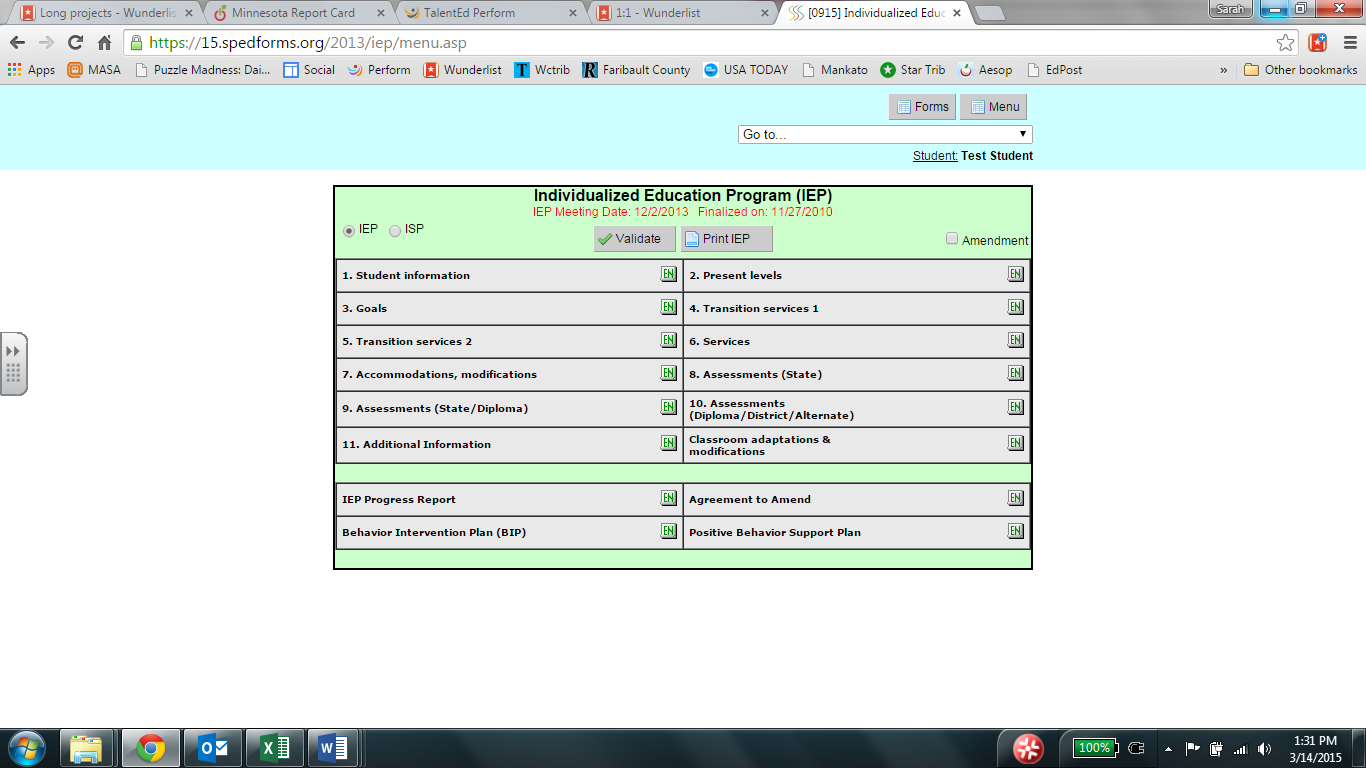 You CAN delete history!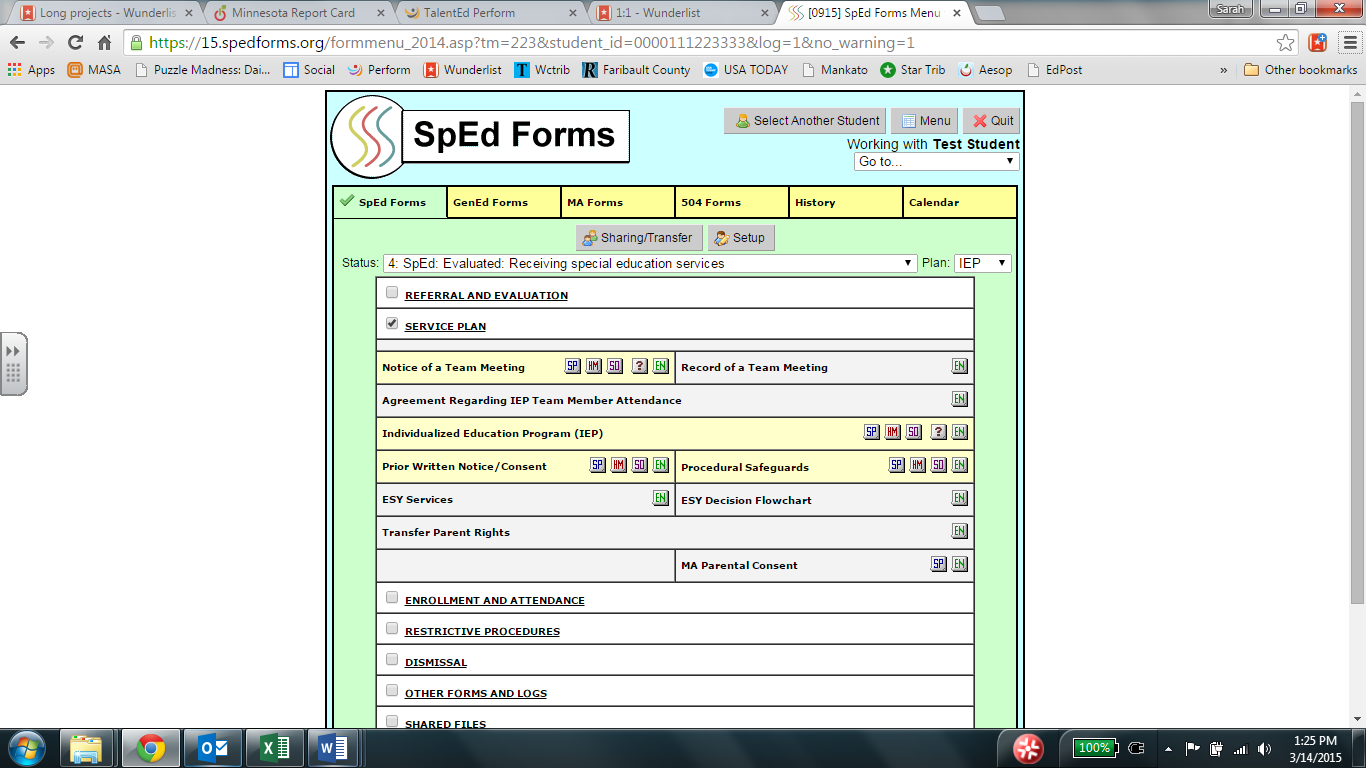 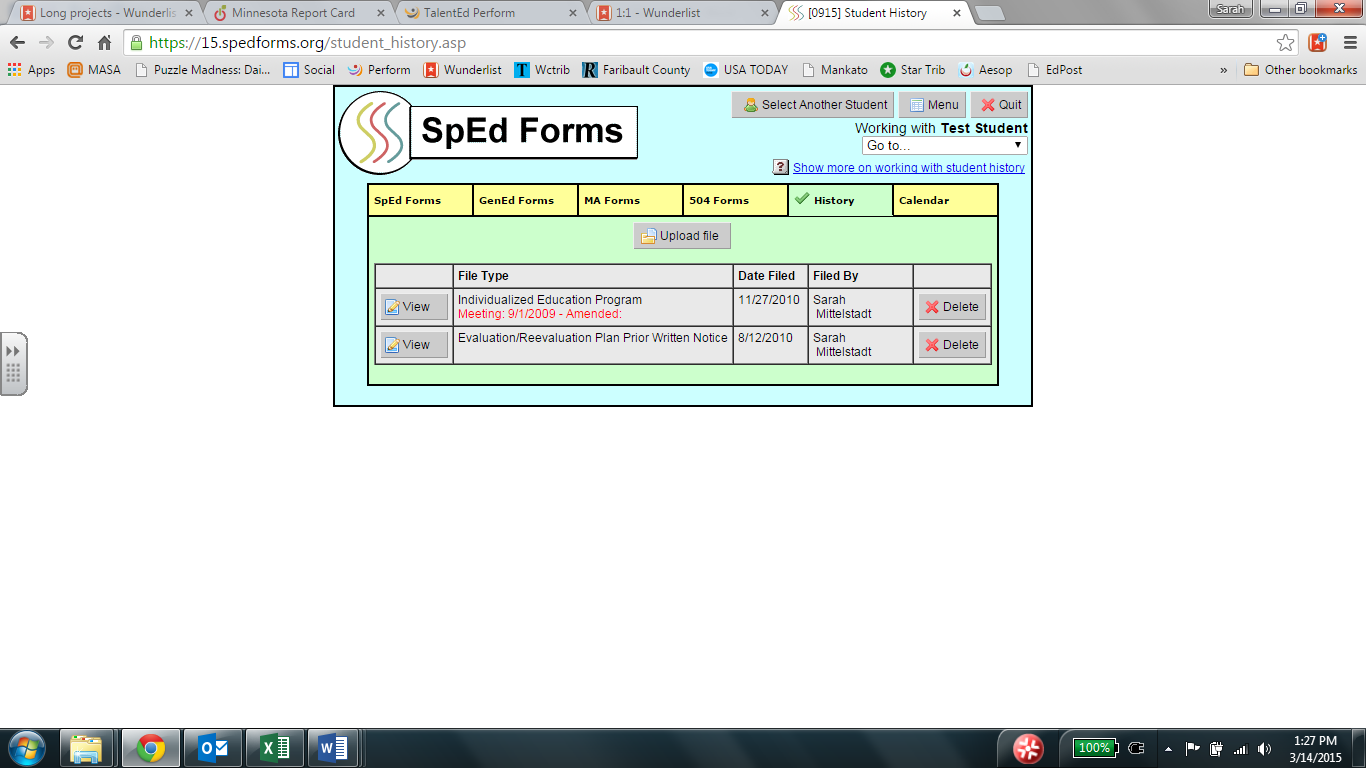 